T. C.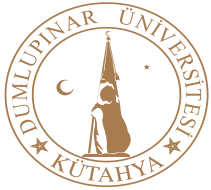 DUMLUPINAR ÜNİVERSİTESİ Mühendislik Fakültesi DekanlığıKÜTAHYA................................ MÜHENDİSLİĞİ BÖLÜM BAŞKANLIĞINA	2547 sayılı Yükseköğretim Kanunun 39. maddesine göre (.....) gün süreyle ......................../…........................tarihleri arasında ...................................................................... toplantıya katılmak/ araştırma ve incelemede bulunmak üzere yolluksuz ve harcırahsız olarak görevlendirilmemi arz ederim.	Yukarıda belirttiğim tarihler arasında eğitim-öğretim programları ile ilgili olarak görevlerimde herhangi bir aksama olmayacaktır. Yürütmekte olduğum dersler vardır, telafi programı ektedir / yoktur.                                                                                                                                        ....../....../201....                                                   İzin İsteyenin Adı Soyadı:……………………………………                                                                                             İmza:……………………………………İzindeki Adresi:………………………………………..…………………………………………………………Gerektiğinde ulaşılabilecek tel.no:…………………….(Mutlaka yazılması gerekmektedir.)(Bu belgenin izin tarihinden en az iki gün önce Dekanlık Makamına onaya sunulması gerekmektedir.)DEKANLIK MAKAMINA	Dilekçe sahibi öğretim elemanı ............................................................................’ın görevlendirme isteği Bölümümüzce uygun görülmüştür.	Gereğini tensiplerinize arz ederim.…..……………………………………………...................................... Mühendisliği Bölüm BaşkanıUYGUNDUR...../... /201…Dekan 